							                ΑΔΑ: 6ΝΚΔΩΨΑ-Δ5Ρ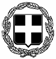 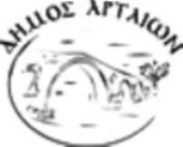  ΕΛΛΗΝΙΚΗ ΔΗΜΟΚΡΑΤΙΑ                                        
ΝΟΜΟΣ ΑΡΤΑΣ                                                                          Άρτα: 20-12-2017 
ΔΗΜΟΣ ΑΡΤΑΙΩΝ                                                                     Αρ.Πρωτ.: 49785Δ/ΝΣΗ ΟΙΚΟΝΟΜΙΚΩΝ ΥΠΗΡΕΣΙΩΝΤμήμα Προμηθειών και ΑποθηκώνΠληρ.: Πετσιμέρης ΆγγελοςΤηλ.: 2681362243Fax : 2681362269e-mail : petsimeris@arta.grΠΕΡΙΛΗΨΗ ΔΙΑΚΗΡΥΞΗΣ ΑΝΟΙΚΤΟΥ ΗΛΕΚΤΡΟΝΙΚΟΥ ΔΙΕΘΝΗ ΔΙΑΓΩΝΙΣΜΟΥ 
ΓΙΑ ΤΗΝ «ΠΡΟΜΗΘΕΙΑ ΤΡΟΦΙΜΩΝ ΚΑΙ ΦΡΕΣΚΟΥ ΓΑΛΑΚΤΟΣ ΔΙΚΑΙΟΥΧΩΝ ΥΠΑΛΛΗΛΩΝ ΔΗΜΟΥ ΑΡΤΑΙΩΝ ΚΑΙ Κ.Κ.Μ.Π.Α.Π. ΕΤΩΝ 2018 – 2019 (ΚΑΙ ΔΙΚΑΙΩΜΑ ΠΡΟΑΙΡΕΣΗΣ ΓΑΛΑΚΤΟΣ ΔΗΜΟΥ ΑΡΤΑΙΩΝ)»Ο ΔΗΜΑΡΧΟΣ  ΑΡΤΑΙΩΝ  	Διακηρύσσει ανοικτό ηλεκτρονικό διεθνή διαγωνισμό για την προμήθεια τροφίμων και φρέσκου γάλακτος δικαιούχων υπαλλήλων Δήμου Αρταίων και του Κ.Κ.Μ.Π.Α.Π. ετών 2018-2019 (και προαίρεση γάλακτος Δήμου Αρταίων), με κριτήριο κατακύρωσης την πλέον συμφέρουσα από οικονομική άποψη προσφορά αποκλειστικά βάσει της τιμής όπως προκύπτει από το μεγαλύτερο ποσοστό έκπτωσης, στη μέση τιμή λιανικής πώλησης, όπως αυτές προσδιορίζονται από το τμήμα Εμπορίου  ή τον αρμόδιο φορέα, όπως ισχύει κάθε φορά, σύμφωνα με την κείμενη νομοθεσία, για τις ομάδες Β’, Γ’, Δ’, Ε’ και Ζ’, και των τιμών του ενδεικτικού προϋπολογισμού για τις ομάδες Α’, ΣΤ’, Η’, Θ’, Ι’ και Κ’ συνολικού προϋπολογισμού  581.325,57 € συμπεριλαμβανομένου του ΦΠΑ.    	Οι προσφορές υποβάλλονται από τους οικονομικούς φορείς ηλεκτρονικά, μέσω της διαδικτυακής πύλης www.promitheus.gov.gr, του Ε.Σ.Η.ΔΗ.Σ. (αριθμός διαγωνισμού 50826) μέχρι την Παρασκευή 19-01-2018 ώρα 15:00 μ.μ., στην Ελληνική γλώσσα, σε ηλεκτρονικό φάκελο, σύμφωνα με τα αναφερόμενα στο Ν. 4155/13 (ΦΕΚ/Α/29-5-2013), στο άρθρο 11 της  Υ.Α. Π1/2390/2013 (ΦΕΚ/Β/2677/21-10-2013) «Τεχνικές λεπτομέρειες και διαδικασίες λειτουργίας του Εθνικού Συστήματος Ηλεκτρονικών Δημοσίων Συμβάσεων (Ε.Σ.Η.ΔΗ.Σ.)», τον 4412/2016 όπως έχει τροποποιηθεί και ισχύει βάσει του 4497/2017.Η Διακήρυξη έχει σταλθεί για δημοσίευση στο φύλο Ευρωπαϊκών Κοινοτήτων μέσω της ιστοσελίδας e-notices την 18-12-2017  Επίσης η Διακήρυξη θα διατίθεται σε πλήρη & ελεύθερη πρόσβαση από το διαδίκτυο στην ηλεκτρονική διεύθυνση του Δήμου www.arta.gr, στις προκηρύξεις, όπως επίσης στο διαδικτυακό τόπο υποβολής προσφοράς www.promitheus.gov.gr   του Ε.Σ.Η.ΔΗ.Σ, μέχρι τη λήξη της προθεσμίας υποβολής των προσφορών.  Για πληροφορίες και τυχόν διευκρινήσεις παρέχονται κατά τις εργάσιμες ημέρες και ώρες, από το Γραφείο Προμηθειών του Δήμου Αρταίων, (αρμόδιος υπάλληλος: Πετσιμέρης Άγγελος,   τηλ.2681362243)Ο ΔΗΜΑΡΧΟΣ ΑΡΤΑΙΩΝΧΡΗΣΤΟΣ Κ. ΤΣΙΡΟΓΙΑΝΝΗΣ